Организация воспитательного процесса в классном коллективе в условиях ФГОС.Для воспитания детей нужен не  великий ум, а большое сердце - способность к общению, к                                                        признанию равенства душ взрослого и ребенка.                                                                                                            С. Соловейчик. «Воспитание является одним из важных компонентов образования в интересах человека, общества, государства» – именно так сегодня расставлены приоритеты в системе образования.       Во все времена деятельность школы была направлена на решение воспитательных задач, однако только в Стандарте второго поколения определены результаты воспитания: чувство гражданской идентичности, патриотизм, учебная мотивация, стремление к познанию, умение общаться, чувство ответственности за свои решения и поступки, толерантность и многое другое. В основе Стандарта лежит  концепция духовно-нравственного развития, воспитания личности гражданина России.Концепция духовно-нравственного развития и воспитания личности гражданина России разработана в соответствии с Конституцией Российской Федерации, Законом Российской Федерации «Об образовании», на основе ежегодных посланий Президента России Федеральному собранию  Российской Федерации.      На основе концепции разрабатывается  программа  духовно-нравственного и патриотического воспитания школьниковЦель программы: Воспитание личности, имеющую активную гражданскую позицию, обладающую духовной культурой, умеющую определиться и адаптироваться в современных условиях. Обеспечение индивидуального развития личности ребенка, дифференциация и индивидуализация учебно-воспитательного процесса.Задачи:развитие познавательной активности учащихся; воспитание желания учиться;развитие детского коллектива с навыками самоуправления, управление межличностных  взаимодействий учащихся друг с другом, сплочение коллектива;воспитание самостоятельной дисциплины и культуры поведения.развитие творческих способностей,формирование интеллектуального, нравственного, физического потенциала личности ребенка;внедрение здоровьесберегающих технологий, ведение систематической  работы по формированию культуры  здорового и безопасного образа жизни, укрепления здоровья, формирование навыков санитарно-гигиенической культуры;изучение традиций семьи, бережного отношения к своим родным и близким; взрослым, окружающим детям;воспитание любви и уважения к Родине, ее истории и культуре, изучение традиций родного края; воспитание любви и бережного отношения к природе;систематизация работы по духовно - нравственному, гражданско-патриотическому воспитанию, воспитание этики поведения;воспитание эстетических потребностей, ценностей и чувств;воспитание трудолюбия, положительного отношения к труду;Функции и содержание моей работы как классного руководителя:аналитическая (изучение учащихся, коллектива, анализ семейного воспитания, уровня воспитанности, анализ и оценка диагностики здоровья);организационно-координирующая (организация разнообразной деятельности детей, установление связи школы и семьи);коммуникативная (регулирование межличностных отношений между детьми; установление оптимальных взаимоотношений учитель-ученик; создание благоприятного психологического климата в коллективе, атмосферы сотрудничества, толерантности и поддержки).Базовые национальные ценности1. Урочная деятельность Формирование основ гражданского и правового сознания на учебных дисциплинах.Проведение часов общения по Г-П воспитанию.2. Внеурочная деятельность проведение общешкольных мероприятий.Деятельность кружков и секций.Взаимодействие с общественными организациями и доп. образованием.3 Внешкольная деятельностьучастие в городских конкурсахУчастие в благотворительных акциях, полезных делах, экскурсии    4.Семейное воспитание   система творческих заданий для выполнения  которых нужна      помощь родителей.   5. Изучение культурологических основ  российских религий.  приобщение к культурологическим и историческим основам       российских религий   Каждый год обучения является важным звеном в становлении личности младшего школьника.     Учитывая, что ребёнок, приходя в начальную школу, испытывает большие психологические трудности, основным воспитательным моментом первого года обучения становиться познание самого себя, в собственном взгляде на окружающих.       На втором году воспитания закладываются нравственные понятия «дружба», «забота о близких», « сострадание» и «милосердие».      Третий год воспитания — год становления коллектива, подчинение своих интересов его интересам.       Четвёртый год – посвящен формированию самостоятельности, правильной гражданской позиции, демократичность.                   Набрав 1 класс, большинство детей оказались очень подвижными, непоседливыми, требующими к себе  повышенного внимания, с нарушениями эмоционально-волевой сферы. Поэтому в свою работу я включила беседы о дружбе, о вежливости, о равнодушии др., тренинговые занятия, всевозможные игры, направленные на развитие коммуникативных навыков, произвольности поведения, основных эмоциональных состояний, коррекции поведенческих навыков. Эту работу я проводила и провожу во время динамических пауз, на переменах, на классных   часах.Сплочённость важна для жизни класса. Поэтому каждое утро после зарядки проводится «Минутка радости». Проводится «Минутка радости» следующим образом: дети с классным руководителем выстраиваются  в круг. По очереди передают друг другу игрушку-символ класса, говоря при этом слова радости от общения, встречи, учения с товарищем. Например, «Артём, я очень рада тебя сегодня увидеть», «Данила, я очень рада с тобой поиграть на перемене»… Как и у любой игры у «Минутки радости» есть свои правила: обращаюсь к другу только по имени, с улыбкой, глядя ему в глаза.      Это принесло положительные плоды.  К концу 1-го класса дети стали более организованы, в процессе общения многие научились управлять своим поведением, контролировать свою речь и поступки.  Начался процесс формирования коллектива. Эта работа продолжается и сейчас во 2 классе.    Детский коллектив - это маленькая страна, в которой необходимо построить жизнь так, чтобы каждый чувствовал себя нужным.   Поэтому в классе выбраны органы самоуправления («Знайки», «Затейники», «Спортсмены», «Чистюли»). Класс поделен на группы, которые соревнуются по определённым критериям (участие в конкурсах, поведение, успеваемость, отношение к труду, участие в жизни класса и др.)- итоги фиксируются в классном уголке.     Налажена работа консультантов из числа сильных учеников по основным предметам. Совет класса еженедельно самостоятельно подводит итоги  успеваемости и дисциплинированности товарищей. На основании этих результатов определяется рейтинг воспитанников за неделю, который размещается в классной газете.  Отличившиеся учащиеся  поучают благодарности в дневник, фамилии вносятся в классную книгу почёта, интересной формой стало вручение медалей, которые изготавливают сами ученики, в конце четверти награждаются грамотами и подарками. Будучи классным руководителем, целенаправленно приучаю детей к самостоятельному принятию решений.    Вся работа строиться в игровой форме, в нашей школе создана игровая программа «По ступенькам радуги» Каждый класс стал отрядом. В каждом отряде свой командир, свой девиз, эмблема, талисман, классный уголок.  На базе моего класса создан отряд «Дружба». Один раз в месяц проводится общешкольная линейка, на которой каждый отряд получает маршрутный лист, где расписаны задания на месяц. С момента возникновения отряда все коллективные дела и проведение досуга вносятся в папку - портфолио класса, результаты отражаются на стенде «По ступенькам радуги»   В декабре у нас проходит «Неделя начальной школы»,  дети очень стараются за каждое задание выдаются «успехи». В конце подводятся итоги      Основа моей работы: ориентация детей на общечеловеческие ценности – Человек, Семья, Мир, Знания, Земля, Отечество, Культура.Основные направления и ценностные основы воспитательной программы:Направление: «Я и моя семья»       Важным считаю работу с родителями. «В дружбе взрослых и детей сила школы и семьи». Именно семья закладывает основы нравственности, формирует нормы поведения, определяет стиль жизни ребёнка, жизненные установки, планы и способы их достижения.Работа с родителями ведётся по двум направлениям: повышение психолого-педагогических знаний и вовлечение их в учебно-воспитательный процесс.(родительские собрания, совместные творческие дела, совместные экскурсии и походы). Ребята гордятся своими родителями, когда они вместе участвуют в делах класса и школы, в соревнованиях, конкурсах.Формы работы с родителями:-Диагностика семей;- Беседы, тесты, анкетирование, тренинги родительского взаимодействия, индивидуальные и групповые консультации, беседы с детьми и родителями;Тематические конференции для родителей, собрания, заседание родительского комитета;Круглые столы, родительские конференции, вечера вопросов и ответов, индивидуальные консультации, родительские собрания, посещение семей учащихся;Тематические классные часы, посвящённые истории рода и семьи;Походы выходного дня, экскурсии, викторины, КВНы родительско-ученических и семейных команд, брейн-ринги, интеллектуальные марафоны родителей и детей;Совместные праздники, спортивные состязания и другие формы внеклассной деятельности, открытые уроки. (праздник «Солнышко для мамы», спортивные соревнования «Папа, мама, я – дружная семья», «Что нам стоит дом построить», организация проектной деятельности: «Моя родословная», «Профессии моей семьи», «Традиции семьи», календарные праздники -23 февраля, 1 сентября, День учителя, День Матери, праздник вступления в школьную жизнь, конкурсы рисунков, фотографий, стихов, сочинений, творческие конкурсы «всей семьёй» и др.)и т.д.;Дни именинников;Дни творчества, дни открытых дверей.Направление: «Я – патриот и гражданин России»Цель: воспитание гражданственности, патриотизма, уважения к правам, свободам и обязанностям человека.  Ценности:  любовь к России, своему народу, своему краю, служение  Отечеству, долг перед Отечеством, старшим поколением и семьёй; закон и правопорядок; многообразие культур и народов; толерантность. Виды деятельности и формы проведения: Виды деятельности и формы проведения:    Направление «Я и окружающие меня люди»Цель: воспитание нравственных чувств и этического сознания.                         Ценности: нравственный выбор; жизнь и смысл жизни; справедливость; милосердие; честь; достоинство; уважение родителей; забота о старших и младших; свобода совести и вероисповедания; толерантность, представление о вере, духовной культуре и светской этике.Виды деятельности и формы проведения:     Направление «Я и природа »Цель: воспитание ценностного отношения к природе, окружающей среде (экологическое воспитание).Ценности: родная земля; заповедная природа; планета Земля; экологическое сознание.Виды деятельности и формы проведения: Направление «Я и моё здоровье»Цель: формирование ценностного отношения к здоровью и здоровому образу жизни.Ценности: здоровье физическое и стремление к здоровому образу жизни, здоровье нравственное и социально-психологическое.Виды деятельности и формы проведения:         Направление «Я и творчество»Цель: воспитание ценностного отношения к прекрасному, формирование представлений об эстетических идеалах и ценностях (эстетическое воспитание).Ценности: красота; гармония; духовный мир человека; эстетическое развитие.Виды деятельности и формы занятий:Направление «Я - эрудит» Цель: Воспитание трудолюбия, творческого отношения к учению, труду, жизни.Ценности: уважение к учебному труду; творчество и созидание; стремление к познанию и истине; целеустремленность и  настойчивость.Виды деятельности и формы занятий:      Одним из новшеств  Стандартов второго поколения следует считать появление внеурочной  деятельности в учебном плане школы. На нее отводится десять часов в неделю. Эти часы не относятся к обязательной учебной нагрузке. Внеурочные занятия не продолжение, а углубление базового содержания образования. Это часы учебного плана по выбору. Теперь у каждого ребенка совместно с родителями появится возможность выбрать себе интересное дело: спортивно-оздоровительные занятия, рисование, музыку и т.д. Целью внеурочной деятельности  является  создание условий для  проявления и развития ребенком своих интересов на основе свободного выбора, постижения духовно-нравственных ценностей и  культурных традиций.          Система воспитательной работы ориентирована на личностное развитие ребенка. Для реализации возможностей учащихся создана интегрированная система  взаимодействия со структурами дополнительного образования города (Школа Искусств,  ЦДОД, ЦВД, СОК «Нефтяник», СЮТУР, Городская детская библиотека), в школе работают различные кружки, секции.Направление образовательно-воспитательной деятельности нашей школы:Спортивно- оздоровительное призвано пропагандировать здоровый образ жизни и сохранить состояние здоровья обучающихся:час «Азбука Здоровья»; Игровые виды спорта, Футбол, «Спортивное плавание»,  аэробика, (СОК «Нефтяник»).Развитие речевой культуры  направлено на формирование культуры эффективной речи: Курс «Детская риторика», «Речевое развитии»Научно-познавательное обеспечивает развитие интеллектуальных, творческих способностей детей, интереса к учению:  «Информатика», «Развитие познавательных способностей», «Математика для любознательных», «Робототехника».Художественно- эстетическое направлено на развитие творческих способностей обучающихся: Курс «Хор», «Декоративно- прикладное искусство», «Конструирование», сотрудничество  с ДШИ.Проектная деятельность направлена на достижение конкретных целей, координированное выполнение взаимосвязанных действий учащимися;Туристско-краеведческая.  деятельность. (занятия на СЮТЮР)В 4 классе веду  спецкурс  "Основы религиозной культуры и светской этики".      Каждая из представленных систем включают в себя предметные программы и программы внеурочной деятельности, обеспечивающие достижение планируемых результатов освоения основной образовательной программы начального общего образования в контексте ФГОС второго поколения.Для того чтобы дети были активными участниками всех внеклассных мероприятий, я привлекаю их к планированию этих мероприятий.    В начале года  провожу диагностику «Волшебная яблоня». Она очень нравиться детям: на ватмане нарисована яблонька, каждый ученик получает возможность украсить яблоньку яблоками. На символических яблоках они пишут мероприятия, в которых они хотели бы поучаствовать в этом году. «Волшебная яблоня» висит в классе, ребята сами наблюдают за яблоней. Снимают вовремя «плоды», которые обозначают, что это мероприятие уже состоялось. Также  учащиеся сами проводят мероприятия, привлекают к подготовке родителей.     В конце года учащимся предлагаю вспомнить все мероприятия и распределить их на группы:а) самые интересные, б) самые скучные, в) самые весёлые.    Собрав такую информацию, можно предположить, что включить в план будущего года, а что не нужно использовать.  Также в конце года проводится Час общения «Как мы живём». Ребята, разделившись на группы», готовят проект (фотографии, высказывания по теме проекта, рисунки), затем листы склеиваются, получается огромное полотно, рассказывающее о жизни детей в коллективе. На заключительном празднике проект украшает зал и делает атмосферу праздника очень тёплой и сердечной.    Совместное планирование полезно тем, что позволяет сделать процесс планирования занимательным не только для педагога, но и детей. Дети ответственно относятся к участию в мероприятии. По-иному относятся и родители к своему участию в жизни класса, если видят высокую активность собственных детей.      Каждый ребёнок с 1 класса ведет портфолио - способ фиксирования, накопления и оценки индивидуальных достижений школьника.      Цель: фиксация своих достижений в жизни; формирование позитивного самоотношения; творческий подход в анализе ребенком своего характера, способностей, самопознании и самооценке.  Кто я, какой я?     Успех крайне важен для самоотношения ребенка. Помогаю своим ученикам вырабатывать привычку фиксировать успехи своей жизни. Детям легче настроиться на успех и обрести адекватную самооценку, когда они видят свой прогресс и отмечают свои новые достижения, не забывая прежние. Он помогает детям лучше узнать себя, особенно свои сильные стороны. При этом нет необходимости записывать только самые громкие достижения. Любой даже самый небольшой успех имеет значение  Сегодня  я получил 5!   Я научился решать примеры с трехзначным числом! Мой рисунок взяли на выставку!     Учащиеся помещают в портфолио официальные документы, подтверждающие индивидуальные достижения, самые удачные работы учебной и внеурочной жизни, отмечают своё участие в жизни класса.   В конце года провожу классный час «Я на лестнице успеха».      Детям нравиться быть успешными. Работа с портфолио может решить вопросы преемственности при переходе в среднее звено.ПЛАНИРУЕМЫЕ РЕЗУЛЬТАТЫ ВОСПИТАНИЯ 
И СОЦИАЛИЗАЦИИВоспитательные результаты любого из видов деятельности школьников распределяются по трем уровням.Первый уровень результатов – приобретение школьником социальных знаний (об общественных нормах, об устройстве общества, о социально одобряемых и неодобряемых формах поведения в обществе и т.п.), первичного понимания социальной реальности и повседневной жизни. Для достижения данного уровня результатов особое значение имеет взаимодействие ученика со своими учителями (в основном и дополнительном образовании) как значимыми для него носителями положительного социального знания и повседневного опыта.Второй уровень результатов – получение школьником опыта переживания и позитивного отношения к базовым ценностям общества (человек, семья, Отечество, природа, мир, знания, труд, культура), ценностного отношения к социальной реальности в целом. Для достижения данного уровня результатов особое значение имеет взаимодействие школьников между собой на уровне класса, школы, т.е. в защищенной, дружественной просоциальной среде. Именно в такой близкой социальной среде ребенок получает (или не получает) первое практическое подтверждение приобретенных социальных знаний, начинает их ценить (или отвергает). Третий уровень результатов – получение школьником опыта самостоятельного общественного действия. Только в самостоятельном общественном действии юный человек действительно становится (а не просто узнает о том, как стать) социальным деятелем, гражданином, свободным человеком. Для достижения данного уровня результатов особое значение имеет взаимодействие школьника с социальными субъектами  за пределами школы, в открытой общественной среде. В первом классе дети особенно восприимчивы к новому социальному знанию, стремятся понять новую для них школьную реальность.  Педагог должен поддержать эту тенденцию, обеспечить используемыми воспитательными формами достижение ребенком первого уровня результатов. Во втором и третьем классе, как правило, набирает силу процесс развития детского коллектива, резко активизируется межличностное взаимодействие младших школьников друг с другом, что создает благоприятную ситуацию для достижения второго уровня воспитательных результатов. Последовательное восхождение от результатов первого к результатам второго уровня на протяжении трех лет обучения в школе создает к четвертому классу у младшего школьника реальную возможность выхода в пространство общественного действия т.е. достижения третьего уровня воспитательных результатов. Достижение трех уровней воспитательных результатов обеспечивает появление значимых эффектов воспитания и социализации детей – формирование у школьников коммуникативной, этической, социальной, гражданской компетентности и социокультурной идентичности в ее национально-государственном, этническом, религиозном, гендерном и других аспектах.Исследование эффективности программы.используются следующие диагностические методы изучения классного коллектива: беседа, наблюдение, опросник, проективные тесты, анкеты, графические и рисуночные тесты, сочинения, анализ работ, анализ документов(мед.карт), метод независимых характеристик.     Сформированность нравственно-культурной личности учащихся: методика «Цветик-семицветик» И.М. Витковской, «Мой портрет в интерьере», «Десять моих «Я»», «Самореклама», Социометрия: «Круги на воде», «Пьедестал».Сформированность классного коллектива: «Мультфильм о нашем классе», «Аукцион», «Продолжи предложение».Диагностическая программа изучения уровней воспитанности учащихся 1-4 классов. (методика Н.П. Капустина) по следующим критериям:Оценка результатов по 5- ти бальной системе: 5 –всегда, 4-часто, 3-редко, 2-никогда, 1-у меня другая позиция. (затем оценки складываются и делятся на 6, выводится средний балл)ЗаключениеОрганизуя воспитательную работу в своем классе, я  выработала систему определенных правил, которых придерживаюсь при общении со своими воспитанниками:при общении с детьми чаще использую просьбу и поощрение, чем приказ и наказание;стараюсь быть предусмотрительной и справедливой в оценке поступков учеников;учу детей радоваться своим успехам и успехам своих товарищей;создаю воспитательные ситуации, которые позволяют ребятам чаще проявлять положительные эмоции, чем отрицательные.        В своей работе я опираюсь на простые постулаты:если ребенка подбадривать, он учится верить в себя;если ребенка хвалить, он учится быть благодарным;если ребенка поддерживать, он учится ценить себя;если ребенка окружить дружелюбием, он учится находить любовь в этом мире.      Любое мероприятие – осознание единства, своей неповторимости и значимости.   Новая российская школа должны стать важнейшим, структурообразующим компонентом общенационального пространства духовно-нравственного развития личности гражданина России, средоточием не только интеллектуальной, но также гражданской, духовной, культурной жизни школьника Воспитание человека, укрепление его интереса к жизни, любви к своей стране, потребности творить и совершенствоваться есть важнейшее условие успешного развития России.   Воспитательная система - это сложный и длительный процесс, так как происходящие изменения в жизни общества, школы, класса, ребенка требуют постоянного внесения корректив в первоначально созданную модель. Во всей работе отчетливо реализуется идея сотрудничества, она способствует обогащению жизни детей, содействует формированию благоприятного морально – психологического климата в детском коллективе, укрепляет и развивает отношения «Педагог-ученик», «Ученик-родитель», «Педагог-родитель». Такая работа способствует достижению положительных результатов в учебно-воспитательном процессе.Основные направленияЦели1.«Я и моя семья»Формирование у младшего школьника почтительного  отношения к родителям, осознанного, заботливого отношения к старшим и младшим;2.«Я – патриот и гражданин России»Воспитание гражданственности, патриотизма, уважения к правам, свободам и обязанностям человека.3.«Я и природа»Воспитание ценностного отношения к природе, окружающей среде4.«Я и моё здоровье»Формирование ценностного отношения к здоровью и здоровому образу жизни.5.«Я и творчество»Воспитание ценностного отношения к  прекрасному, формирование представлений об эстетических идеалах и ценностях6.«Я – эрудит»Воспитание трудолюбия, творческого отношения к учению, труду, жизни.7.«Я и окружающие меня люди»Воспитание нравственных чувств и этического сознания.Виды деятельностиМероприятия Форма проведенияУровень проведенияПолучение первоначальных представлений о Конституции России, ознакомление с государственной символикой – Гербом, Флагом Российской Федерации. «Человек и общество» Классные часышкольныйПолучение первоначальных представлений о Конституции России, ознакомление с государственной символикой – Гербом, Флагом Российской Федерации.«Овеянные славой герб наш и флаг»  Конкурс рисунков, поделокШкольный, муниципальныйПолучение учащимися первоначальных  представлений о правах и об обязанностях гражданина России.О правах и обязанностях школьникамКлассный часшкольныйПолучение учащимися первоначальных  представлений о правах и об обязанностях гражданина России.« Мои права и обязанности»ВикторинашкольныйПолучение учащимися первоначальных  представлений о правах и об обязанностях гражданина России.Путешествие по историческим и памятным местам, сюжетно-ролевые игры гражданского и историко-патриотического содержания.Библиотечный урокмуниципальныйПолучение учащимися первоначальных  представлений о правах и об обязанностях гражданина России.Исследовательская деятельность по программе клуба «Живая Русь» при школьном музееПроект, выпуск газетшкольныйОзнакомление с историей и культурой родного края.Посещение городского музеяБеседа, игра, экскурсиямуниципальныйОзнакомление с историей и культурой родного края.Праздник «Мой город родной – Стрежевой»Конкурс рисунков, газет, сочинений, фотографийшкольныйФормирование интереса к государственным праздникам и важнейшим событиям в жизни России, своей области и города. «Человек и общество» Классные часышкольныйФормирование интереса к государственным праздникам и важнейшим событиям в жизни России, своей области и города.Праздник «Солнышко для мамы» Концерт, подарок своими руками, сочинениешкольныйФормирование интереса к государственным праздникам и важнейшим событиям в жизни России, своей области и города.Конкурс инсценированной песни, посвященный Дню защитников Отечества» (1-2 кл)«Роза ветров» (3 кл)(совместно с СЮТУР)Конкурс песни и строя, посвященный Дню защитников Отечества» (4кл)конкурсшкольныйФормирование интереса к государственным праздникам и важнейшим событиям в жизни России, своей области и города.Конкурсные программы«Дюймовочка» (1-2 кл),  «Золушка»(3-4 кл) посвященные Дню 8 МартаДень матери.Конкурс, праздник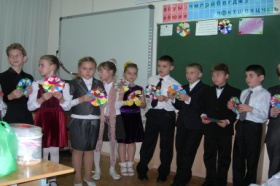 школьныйФормирование интереса к государственным праздникам и важнейшим событиям в жизни России, своей области и города.День народного единств (1-4)Библиотечный урок,  беседы, встречишкольныйФормирование интереса к государственным праздникам и важнейшим событиям в жизни России, своей области и города.День космонавтики «Россия в освоении космоса» (1-4 классы):Библиотечный урок,  конкурс рисунков, викторина.Школьный Формирование интереса к государственным праздникам и важнейшим событиям в жизни России, своей области и города.День Победы «День Победы – праздник всей страны» (1-4 классы)Акция «Солдатский платок»Встречи с ветеранами войны и тружениками тыла конкурс литературного творчества: стихи, сочинения и т.дШкольный, муниципальныйПолучение первоначальных представлений о подвигах Российской армии, защитниках  Отечества.Военно- патриотическая игра «Зарничка»конкурсшкольныйПолучение первоначальных представлений о подвигах Российской армии, защитниках  Отечества.Исследовательская деятельность» Альбом памяти»Презентация, школьныйПолучение первоначального опыта межкультурной коммуникации с детьми и взрослыми – представителями разных народов России, знакомство с особенностями их культур и образа жизни.Фестиваль     «Хоровод дружбы»   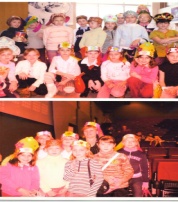 Беседа, народные игры, организация и проведение национально-культурных праздников.Школьный, муниципальныйПолучение первоначального опыта межкультурной коммуникации с детьми и взрослыми – представителями разных народов России, знакомство с особенностями их культур и образа жизни.Акция «Неделя добра» (1-4кл):Концерт для воспитанников МДОУАкция « Журавлик»;Акция «Подарок своими руками»Концерт, поделки, встречи, классные часы по программе «Портфолио»МуниципальныйПолучение первоначального опыта межкультурной коммуникации с детьми и взрослыми – представителями разных народов России, знакомство с особенностями их культур и образа жизни.Изучение разделов «Человек и человечество», «Человек и общество» по предмету «Окружающий мир»Чтение и обсуждение литературных произведение по предмету «Литературное чтение»Путешествие по историческим и памятным местам, сюжетно-ролевые игры гражданского и историко-патриотического содержания.Урочная, внеурочнаяБиблиотечный урокшкольныйВоспитание чувства любви к школе, своему городу, народу, России;Праздник «День рождения любимой школы»Выставка рисунков, сочинений, игровая программа, номера художественной самодеятельностимуниципальныйФормирование негативного отношения к нарушениям порядка в классе, дома, на улице, к невыполнению человеком своих обязанностей. Формирование умения отвечать за свои поступки. Цикл мероприятий Беседы, тесты, ролевые игры, викторины. школьныйВиды деятельностиМероприятияФорма проведенияУровень проведенияформирование способности к самостоятельным поступкам и действиям, совершаемым на основе морального выбора, к принятию ответственности за их результаты, целеустремленности и настойчивости в достижении результата;Цикл мероприятийБеседы, тесты, ролевые игры, викторины, диагностикашкольныйукрепление доверия к другим людям;развитие доброжелательности и эмоциональной отзывчивости, понимания и сопереживания другим людям;«Спешите делать добро»Час общенияШкольный, формирование осознанного и уважительного отношения к традиционным российским религиям и религиозным организациям, к вере и религиозным убеждениям.Курс ОРКСЭ «Основы светской этики»Городской конкурс ко дню Пасхи«Пасхальное яйцо»Участие в «Кирилло - Мефодиевских чтениях»ЗанятияКонкурсПрезентация, проект, доклад.Школьный, муниципальныйпредставления о правилах поведения в школе, дома, на улице, в населенном пункте, в общественных местах, на  природе.Конкурс рисунков, плакатов «Друзья природы»Занятия по ОБЖИзучение разделов курса «Основы безопасности жизнедеятельности»«Телефон спасения-01»«Письмо водителю»Цикл мероприятий по программе «Я- ученик»:-«День Знаний»- «Посвящение в первоклассники»-  «День учителя»-«Доброе имя учителя»- «День рождения школы»- Организация самоуправления в классеОрганизация исследовательской и проектной деятельности :КонкурсКлассные часы КонкурсКонкурсИгровая программаПроект, презентация, выступление, выставкаШкольный, муниципальныйуважительное отношение к родителям, к старшим, доброжелательное отношение к сверстникам и младшим;Открытка бабушке,Коллективно-творческая игра «Что нам стоит дом построить»День матери,«Рыцарский турнир»(с папами)Акция «Тёплый дом»«Акция «Неделя Добра»Игра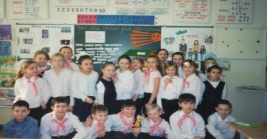 КонцертСоревнованияАкцияАкцияШкольный, муниципальныйустановление дружеских взаимоотношений в коллективе, основанных на взаимопомощи и взаимной поддержке;Газета «Наш класс»Классный уголокСамоуправлениеКонкурсКонкурсШкольный, знание правил вежливого поведения, культуры речи, умение пользоваться «волшебными» словами, быть опрятным, чистым, аккуратным;Праздник МойдодыраПутешествие в страну Здоровичков«Доброе слово и кошке приятно»ПраздникПраздникЧас общенияШкольный, НаправлениеМероприятиеФорма и вид деятельностиУровень проведенияУсвоение элементарных представлений об экокультурных ценностях, традициях этического отношения к природе ,нормах экологической этики, об экологически грамотном взаимодействии человека с природой.Участие в областной викторине «Окружающий мир»Исследовательская деятельность, проект, викторинамуниципальныйУсвоение элементарных представлений об экокультурных ценностях, традициях этического отношения к природе ,нормах экологической этики, об экологически грамотном взаимодействии человека с природой.Участие в городской экологической конференции  «Первые шаги в мир науки»Защита проектамуниципальныйУсвоение элементарных представлений об экокультурных ценностях, традициях этического отношения к природе ,нормах экологической этики, об экологически грамотном взаимодействии человека с природой.Участие в городском детском экологическом форуме «Зеленая планета»Защита проекта, фотовыставка, конкурс поделок, рисунков, творческих работмуниципальныйПолучение первоначального опыта эмоционально-чувственного  непосредственного взаимодействия с природой, экологически грамотного поведения в природе Проведение экскурсий  по программе курса «Окружающий мир», «литературное чтение»Экскурсия в паркшкольныйПолучение первоначального опыта эмоционально-чувственного  непосредственного взаимодействия с природой, экологически грамотного поведения в природе Посещение занятий на базе городского музеяБеседа, игра, экскурсиямуниципальныйПолучение первоначального опыта эмоционально-чувственного  непосредственного взаимодействия с природой, экологически грамотного поведения в природе Проведение экскурсий в ЦЭВДЭкскурсия, сбор корма для животныхмуниципальныйПолучение первоначального опыта эмоционально-чувственного  непосредственного взаимодействия с природой, экологически грамотного поведения в природе «Осенняя ярмарка» Выставка поделок из овощей, конкурс загадок, частушек, кричалокшкольныйПолучение первоначального опыта эмоционально-чувственного  непосредственного взаимодействия с природой, экологически грамотного поведения в природе День земли Акция «Чистый дом – чистый двор - чистый город» Акция «Письмо Земле»» субботник; выращивание рассады цветов, благоустройство территории;экологическая фото-выставка, выпуск газет, листовокШкольный, муниципальныйПолучение первоначального опыта эмоционально-чувственного  непосредственного взаимодействия с природой, экологически грамотного поведения в природе Акция «В защиту ёлочки»Акция « В помощь зимующим птицам»Изготовление поделок из вторсырья.Проект «Использование вторичного сырья»Защита проектов, конкурс рисунков, поделок, сочиненийВыставка поделокПроектная деятельностьмуниципальныйВиды деятельностиВиды деятельностиМероприятия Форма проведенияФорма проведенияУровень проведенияПриобретение познаний о здоровье, здоровом образе жизни, возможностях человеческого организма, об основных условиях и способах укрепления здоровья.Приобретение познаний о здоровье, здоровом образе жизни, возможностях человеческого организма, об основных условиях и способах укрепления здоровья. «Человек и природа» «Окружающий мир».Классные часы.Классные часы.школьныйПриобретение познаний о здоровье, здоровом образе жизни, возможностях человеческого организма, об основных условиях и способах укрепления здоровья.Приобретение познаний о здоровье, здоровом образе жизни, возможностях человеческого организма, об основных условиях и способах укрепления здоровья.Конкурс книжек-раскладушек: «Азбука Здоровья», «Азбука спорта»ВыставкаВыставкашкольныйПрактическое освоение методов и форм физической культуры, здоровьесбережения.Практическое освоение методов и форм физической культуры, здоровьесбережения.Третий час физической культуры.Час здоровьяЧас здоровьяшкольныйПрактическое освоение методов и форм физической культуры, здоровьесбережения.Практическое освоение методов и форм физической культуры, здоровьесбережения.Занятия в спортивных секциях школы и городаШкольный;муниципальныйПрактическое освоение методов и форм физической культуры, здоровьесбережения.Практическое освоение методов и форм физической культуры, здоровьесбережения.Проведение спортивных игр (пионербол, волейбол, футбол),«Весёлые старты» Соревнования по спортивному туризму.Соревнования 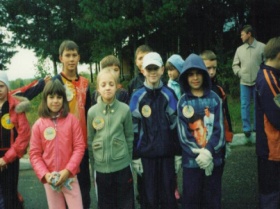 Соревнования Школьный, муниципальныйПрактическое освоение методов и форм физической культуры, здоровьесбережения.Практическое освоение методов и форм физической культуры, здоровьесбережения.Участие в конкурсе физкульминутокКонкурс Конкурс школьныйПолучение навыков следить за чистотой и опрятностью своей одежды, за чистотой своего тела, рационально пользоваться оздоровляющим влиянием природных факторов Проведение месячника «За здоровый образ жизни»:- Конкурс «Физкультминуток»- «Мы за полезное питание»- «Здоровая семья- лучшая семья» -Проведение спортивных соревнованийКурс: Полезные и вредные привычкиКонкурс рисунков «ЗОЖ»Коллаж «Спорт против вредных привычек»Конкурс «Самый здоровый класс» Конкурс инсценирования «ЗОЖ»Конкурс сочинений «Почему я не буду курить»Проведение месячника «За здоровый образ жизни»:- Конкурс «Физкультминуток»- «Мы за полезное питание»- «Здоровая семья- лучшая семья» -Проведение спортивных соревнованийКурс: Полезные и вредные привычкиКонкурс рисунков «ЗОЖ»Коллаж «Спорт против вредных привычек»Конкурс «Самый здоровый класс» Конкурс инсценирования «ЗОЖ»Конкурс сочинений «Почему я не буду курить»Проведение месячника «За здоровый образ жизни»:- Конкурс «Физкультминуток»- «Мы за полезное питание»- «Здоровая семья- лучшая семья» -Проведение спортивных соревнованийКурс: Полезные и вредные привычкиКонкурс рисунков «ЗОЖ»Коллаж «Спорт против вредных привычек»Конкурс «Самый здоровый класс» Конкурс инсценирования «ЗОЖ»Конкурс сочинений «Почему я не буду курить»Классный час, конкурс рисунков, викторина,инсценированиеШкольный, муниципальныйПолучение знаний о возможном негативном влиянии компьютерных игр, телевидения, рекламы на здоровье человекаКлассный час.Получение знаний о возможном негативном влиянии компьютерных игр, телевидения, рекламы на здоровье человекаУчастие в школьной  конференции  Участие в школьной  конференции  Участие в школьной  конференции  Защита проекташкольныйВиды деятельностиМероприятия Форма проведенияУровень проведенияПолучение элементарных представлений об эстетических идеалах и художественных ценностях культуры России, культур народов России, знакомство с традициями родного края, привитие интереса к чтению, произведениям искусства, детским спектаклям, концертам, выставкам, фольклору, народным промыслам, традициям людей.Экскурсии, посещение выставок, концертов, музеев, выставок, библиотеки.Экскурсии,беседы, викторин час общенияШкольный, муниципальныйОбучение видеть прекрасное в окружающем мире, природе родного края, в том, что окружает учащихсяСочинение «Как я провел лето», «Как провёл каникулы».Экскурсии, сочинения, презентацииПолучение первоначального опыта самореализации в различных видах творческой деятельности, умения выражать себя в доступных видах и формах художественного творчестваучастие в месячнике, посвященном «Дню Земли»,Выставка «Калейдоскоп»Поделки, панно. «Осенний калейдоскоп»Конкурсы  сочинений, рисунков, поделок, фотовыставкиВиды деятельностиМероприятия Форма проведенияУровень проведенияПолучение  первоначальных представлений о роли знаний, труда.Применение знаний в изучении интегрированных курсов»Математика и информатика», «Риторика»Урочная,внеурочнаяКлассный, школьныйПриобретение опыта уважительного и творческого отношения к учебному труду«Праздник достижений»«Новогодняя ёлка отличников»Конкурс «Лучшее портфолио»Праздник конкурсШкольныйМуниципальный школьныйПолучение первоначального опыта самореализации в различных видах интеллектуальной  деятельности, умения выражать себя в доступных видах и формах интеллектуального творчестваПредметная олимпиада учеников начальной школыЗаочные олимпиады по отдельным предметам:- Логика и информатика- Окружающий мирУчастие в молодежном чемпионате «Старт» Участие в конкурсе «Твои возможности»Участие в интеллектуальной игре:«Русский медвежонок»«Кенгуру»Участие в интеллектуальных конкурсах:-«Знай и люби свой край»- по астрономии «Космос и человек» -«Занимательная логика и информатика»Всероссийская дистационная олимпиада по литературному чтению и математикеФестиваль интеллектуальных играКонкурсКонкурсКонкурсКонкурсКонкурсКонкурсКонкурс -играШкольныйРегиональныйФедеральныйМуниципальныйВсероссийскийМеждународныйРегиональныйвсероссийскийЯ оцениваю себя с родителямиМеня оценивает учительИтоговая оценкаЛюбознательность*мне интересно учиться*я люблю мечтать*мне интересно находить ответы на непонятные вопросы*мне нравиться выполнять домашние задания*я стремлюсь получать хорошие отметкиТрудолюбие*я старателен в учебе*я внимателен* я помогаю другим в делах и сам обращаюсь за помощью*мне нравиться помогать родителям*мне нравиться дежурство в классеБережное  отношение к природе*к земле*к растениям*к животным*к природеМоё отношение к школе*я выполняю правила для учащихся*я добр по отношению с людьми*я участвую в делах классаКрасивое в моей жизни*я аккуратен в делах*я опрятен в одежде* мне нравиться все красивое вокруг*я вежлив в отношении с людьмиКак я отношусь к себе*я управляю собой*я соблюдаю санитарно-гигиенические правила ухода за собой*у  меня нет вредных привычек